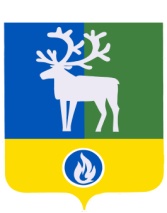 БЕЛОЯРСКИЙ РАЙОНХАНТЫ-МАНСИЙСКИЙ АВТОНОМНЫЙ ОКРУГ – ЮГРААДМИНИСТРАЦИЯ БЕЛОЯРСКОГО РАЙОНАКОМИТЕТ ПО ФИНАНСАМ И НАЛОГОВОЙ ПОЛИТИКЕ АДМИНИСТРАЦИИ БЕЛОЯРСКОГО РАЙОНАРАСПОРЯЖЕНИЕот 25 декабря 2015 года                                                                                                      № 14- рОб утверждении методики оценки результативности и эффективности выполнения муниципальных заданий на оказание муниципальных услуг (выполнение работ)В соответствии с пунктом 3.1 Порядка формирования муниципального задания на оказание муниципальных услуг (выполнение работ) муниципальными учреждениями Белоярского района, поселений в границах Белоярского района и финансового обеспечения выполнения муниципального задания, утвержденного постановлением администрации Белоярского района от 25 декабря 2015 года № 1575 «О Порядке формирования муниципального задания на оказание муниципальных услуг (выполнение работ) муниципальными учреждениями Белоярского района, поселений в границах Белоярского района и финансового обеспечения выполнения муниципального задания»:1. Утвердить Методику оценки результативности и эффективности выполнения муниципальных заданий на оказание муниципальных услуг (выполнение работ) (далее – Методика), согласно приложению.2. Бюджетному отделу Комитета по финансам и налоговой политике администрации Белоярского района довести Методику до органов местного самоуправления поселений, входящих в состав Белоярского района.3. Рекомендовать главным распорядителями средств бюджета Белоярского района, главным распорядителям средств бюджета поселения в границах Белоярского района, в ведении которых находятся казенные учреждения и органам администрации Белоярского района, администрациям поселений в границах Белоярского района, осуществляющим функции и полномочия учредителя бюджетных и автономных учреждений, созданных на базе имущества, находящегося в муниципальной собственности Белоярского района, поселения в границах Белоярского района использовать данную Методику, начиная с отчета о выполнении муниципального задания за 2015 год.4. Распоряжение подлежит размещению на официальной сайте администрации Белоярского района.5. Контроль за выполнением распоряжения возложить заместителя председателя Комитета по финансам  и налоговой политике администрации Белоярского района по бюджету И.А. Плохих.Заместитель главы Белоярского района, председатель Комитета по финансам и налоговой политике администрации Белоярского района                                                                             И.Ю.ГиссПриложениек распоряжению Комитета по финансам и налоговой политикеадминистрации Белоярского районаот 25 декабря 2015 года № 14 - рМетодикаоценки результативности и эффективности выполнения муниципальных заданий на оказание муниципальных услуг (выполнение работ)I. Общее положение1. Методика оценки результативности и эффективности выполнения муниципальных заданий на оказание муниципальных услуг (выполнение работ) (далее - Методика) применяется в рамках оценки выполнения муниципальных заданий на оказание муниципальных услуг (выполнение работ) оказываемых муниципальными казенными, бюджетными и автономными учреждениями Белоярского района, поселений в границах Белоярского района (далее – района (поселения)).1.1. Оценка результативности и эффективности выполнения муниципальных заданий на оказание муниципальных услуг (выполнение работ) осуществляется соответствующими главными распорядителями средств бюджета Белоярского района, главными распорядителями средств бюджета поселения в границах Белоярского района,  в ведении которых находятся казенные учреждения (далее – главные распорядители бюджетных средств) и органами администрации Белоярского района, администрациями поселений в границах Белоярского района, осуществляющими функции и полномочия учредителя бюджетных и автономных учреждений, созданных на базе имущества находящегося в муниципальной собственности Белоярского района, поселения в границах Белоярского района (далее – учредитель)  по каждому учреждению Белоярского района.1.2. Сведения о результатах оценки результативности и эффективности выполнения муниципальных заданий на оказание муниципальных услуг (выполнение работ) используются с целью:- выявления причин (факторов) возникновения отклонения показателей объема и качества фактически предоставляемых муниципальных услуг (выполнение работ) от требований муниципального задания; - выработки предложений, направленных на повышение качества предоставляемых муниципальных услуг (выполнение работ);- применения санкций в отношении подведомственных учреждений и их руководителей, нарушающих количественные и качественные показатели, установленные в муниципальном задании;- учета результатов оценки при финансировании, исполнении и формировании муниципальных заданий на оказание  муниципальных услуг (выполнение работ) на последующие периоды.1.3. Главные распорядители бюджетных средств, учредители предоставляют в Комитет по финансам и налоговой политике администрации Белоярского района (далее – Комитет по финансам):- отчет о выполнении муниципальных заданий и оценку результативности и эффективности выполнения муниципальных заданий по результатам 9 месяцев, в течение  5 дней месяца следующего за отчетным;- годовой отчет о выполнении муниципальных заданий и оценку результативности и эффективности выполнения муниципальных заданий не позднее 15 января года следующего за отчетным.1.4. По запросу Комитета по финансам главные распорядители бюджетных средств, учредители предоставляют расшифровку результатов оценки результативности и эффективности выполнения муниципальных  заданий на оказание муниципальных услуг (выполнение работ) в форме пояснительной записки, содержащей расчеты результатов оценки по каждому учреждению района (поселения) в разрезе этапов оценки и формирование планов мероприятий по решению выявленных причин отклонения показателей от установленных в муниципальном заданииII. Методика оценки результативности и эффективности выполнения муниципальных заданий на оказание муниципальных услуг (выполнение работ) 2.1. Расчет оценки результативности и эффективности выполнения муниципальных заданий на оказание муниципальных услуг (выполнение работ) проводится в три этапа, раздельно по каждому из критериев выполнения муниципальных заданий на оказание муниципальных услуг (выполнение работ):1 этап - расчет Крезультативность - оценка результативности выполнения муниципального задания на оказание муниципальных услуг (выполнение работ).2 этап - расчет К исполнение - оценка выполнения муниципального задания на оказание муниципальных услуг (выполнение работ) по критерию «полнота использования бюджетных средств на выполнение муниципального задания на оказание муниципальных услуг (выполнение работ)».3 этап - расчет Кэффективность - итоговой оценки эффективности выполнения муниципального задания на оказание муниципальных услуг (выполнение работ).2.2. Этап 1.Расчет Крезультативность - оценка выполнения муниципального задания на оказание муниципальных услуг (выполнение работ) по критерию «результативность оказания муниципальных услуг (выполнение работ)» (показатель непосредственного результата)» производится по формуле:Крезультативность = (К1  + К2) / 2   (1),где:К1 - оценка выполнения муниципального задания на оказание муниципальных услуг (выполнение работ) по критерию «объемы оказания муниципальных услуг (выполнения работ)»;К2 - оценка выполнения муниципального задания на оказание муниципальных услуг (выполнение работ) по критерию «качество оказания муниципальных услуг (выполнения работ)».Оценка К1 рассчитывается по формуле:                                                                                NК1 = ∑ К1i / N   (2),                                                                              i=1где: К1i - оценка выполнения муниципального задания на оказание муниципальныхуслуг (выполнение работ) по каждому из показателей на оказание муниципальных услуг (выполнение работ);N - число показателей, указанных в муниципальном задании на оказание конкретной муниципальной услуги (выполнение работы).Расчет  К1i производится следующим образом:К1i = К1 фi  / К1плi х 100   (3),где:К1фi  - фактическое значение показателя объема оказания муниципальных услуг (выполнения работ); К1плi - плановое значение показателя объема оказания муниципальных услуг (выполнения работ).Оценка К2 рассчитывается по формуле:                                                                                NК2 = ∑ К2i / N   (4),                                                                               i=1где:К2i - оценка выполнения муниципального задания на оказание муниципальных услуг (выполнение работ) по каждому из показателей качества оказания муниципальных услуг (выполнения работ);N - число показателей, указанных в муниципальном задании на оказание конкретной муниципальной услуги (выполнение работы).Расчет К2i производится следующим образом:К2i = К2 фi  / К2плi х 100   (5),где:К2фi - фактическое значение показателя, характеризующего качество оказания муниципальных услуг (выполнения работ);К2плi - плановое значение показателя, характеризующего качество оказания муниципальных услуг (выполнения работ).2.3. Этап 2.Расчет К исполнение - оценка выполнения муниципального задания на оказание муниципальных услуг (выполнение работ) по критерию оценки «полнота использования средств бюджета на выполнение муниципального задания» производится в процентах по следующей формуле:Кисполнение = Ккас / Кпл x 100   (6),где:Ккас - кассовое исполнение бюджета района на выполнение муниципального задания согласно форме годового отчета № 0503737 (для автономных и бюджетных учреждений) и № 0503127 (для казенных учреждений);Кпл - плановый объем бюджетных средств на выполнение муниципального задания.2.4. Этап 3.К эффективность - итоговая оценка эффективности выполнения муниципального задания рассчитывается исходя из соотношения оценки  Крезультативность  «результативность оказания муниципальных услуг (выполнение работ)» и оценки Кисполнение «полнота использования бюджетных средств».Интерпретация итоговой оценки эффективности выполнения муниципального задания по каждой муниципальной услуге (выполнению работы) осуществляется в соответствии с таблицами 2 и 3:Таблица 2Интерпретация итоговой оценки эффективности выполнения муниципального задания за год.Таблица 3Интерпретация итоговой оценки эффективности выполнения муниципального задания за 9 месяцев.В случае если муниципальное задание содержит несколько муниципальных услуг (работ), рассчитывается итоговое значение по каждому из критериев выполнения муниципального задания как средняя арифметическая величина.  Итоговая оценка эффективности выполнения муниципального задания и интерпретация итоговой оценки эффективности выполнения муниципального задания осуществляется на основании итоговых значений критериев.______________Значение КрезультативностьЗначение Кисполнение К эффективность(интерпретация оценки)К результативность ˃ 100%95% ≤ К исполнение  ≤ 100%Муниципальное задание перевыполнено при эффективном использовании бюджетных средств  97% ≤ К результативность ≤ 100%95% ≤ К исполнение  ≤ 100%Муниципальное задание выполнено в полном объеме при эффективном использовании бюджетных средств  97% ≤ К результативность ≤ 100% К исполнение < 95%Муниципальное задание выполнено в полном объеме с экономией бюджетных средствК результативность < 97%95% ≤ К исполнение  ≤ 100%Муниципальное задание не выполнено при полном объеме бюджетных средств  Значение КрезультативностьЗначение Кисполнение К эффективность(интерпретация оценки)К результативность ˃ 75%70% ≤ К исполнение  ≤ 75%Муниципальное задание перевыполнено при эффективном использовании бюджетных средств  73% ≤ К результативность ≤ 75%70% ≤ К исполнение  ≤ 75%Муниципальное задание выполнено в полном объеме при эффективном использовании бюджетных средств  73% ≤ К результативность ≤ 75% К исполнение < 70%Муниципальное задание выполнено в полном объеме с экономией бюджетных средствК результативность < 73%70% ≤ К исполнение  ≤ 75%Муниципальное задание не выполнено при полном объеме бюджетных средств  